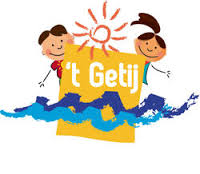 Jaarverslag 2015 – 2016Medezeggenschapsraad basisschool ’t Getij Kloosterzande
Voorwoord
In dit jaarverslag geven wij een overzicht van de werkzaamheden van de medezeggenschapsraad (MR) van basisschool ‘t Getij in het schooljaar 2015-2016. 
Misschien heeft u na het lezen van dit jaarverslag nog vragen. U kunt deze altijd stellen aan één van de MR-leden of via het e-mailadres van de school: tgetij@ogperspecto.nl
Meer informatie over de MR, is terug te vinden op de website van de school: http://www.t-getij.nl/ouders/medezeggenschapsraad/.

Tijdens en na afloop van het schooljaar hebben we afscheid genomen van 3 MR-leden: Wilco, Diana en Erwin. We bedanken hen voor hun jarenlange inzet!De rol van de MR
Op school worden voortdurend beslissingen genomen. Beslissingen die te maken hebben met het onderwijs dat wordt gegeven of beslissingen die te maken hebben met de school zelf. In de MR praten en beslissen ouders en personeelsleden mee over belangrijke zaken die op school spelen. Op deze manier kunnen zij invloed uitoefenen op het beleid van de school. Besluiten die de directie wil nemen, worden voorgelegd aan de medezeggenschapsraad. Op zijn beurt kan de MR elk standpunt dat zij heeft over een bepaalde situatie te allen tijde kenbaar maken aan de directie. De MR heeft twee soorten bevoegdheden: adviesbevoegdheid en instemmingbevoegdheid. In de Wet Medezeggenschap op Scholen (WMS) is vastgelegd bij welke onderwerpen de MR instemmingbevoegdheid of adviesbevoegdheid heeft. Samenstelling MR 
De MR bestaat formeel uit 8 leden, 4 ouders en 4 leerkrachten. De directeur, Godfried Blaeke is in principe ook altijd aanwezig bij de vergaderingen van de MR.
In het schooljaar 2015 – 2016 was de samenstelling van de MR als volgt:Erwin van Beljouw	(oudergeleding)	Voorzitter
Diana Bogaert		(oudergeleding)	Secretaris
Sandra Goossen	(oudergeleding)
Wilco de Zwart	(oudergeleding, tot en met november 2015)
Konrad van de Velde	(oudergeleding, per november 2015)
Mirjam Goense 	(personeelsgeleding)
Bas Gijsel		(personeelsgeleding)
Joost van Wijk	(personeelsgeleding)
Wendy van Waes 	(personeelsgeleding)
Gedurende het schooljaar hebben we in verband met herverkiezing dan wel finale zittingstermijn van 3 MR-leden uit de oudergeleding twee maal verkiezingen uitgeschreven.
In november 2015 heeft Wilco de Zwart afscheid genomen van de MR. Zijn plaats is ingenomen door Konrad van de Velde. In de wetenschap dat Erwin van Beljouw en Diana Bogaert na afloop van het schooljaar 2015 – 2016 afscheid zouden nemen van de MR zijn tijdens het schooljaar opnieuw verkiezingen geweest. Fleur Smits en Jack Roctus treden formeel met ingang van het schooljaar 2016 – 2017 toe tot de MR, maar zijn in juni 2016 vast aangesloten bij de vergadering.Vergaderingen en bijeenkomsten
De MR heeft dit jaar 5 keer vergaderd. Eén van de vergaderingen vond voor een gedeelte plaats gezamenlijk met een vertegenwoordiging van de ouderraad van ’t Getij, de oudercommissies van kinderdagverblijven Foxkidz en ’t Poppeke en een vertegenwoordiging van de personeelsgeleding dan wel directie van de kinderdagverblijven.
Joost van Wijk en Sandra Goossen hebben namens de MR op 11 juli 2016 een informatiebijeenkomst bijgewoond over de “directeurencarrousel” binnen Perspecto.De vergaderingen van de MR zijn openbaar en kunnen door ouders en personeel worden bijgewoond. Hier is dit schooljaar gebruik van gemaakt tijdens de gezamenlijke vergadering van ’t Getij, Foxkidz en ‘t Poppeke. De agenda en notulen van de MR worden niet actief verspreid, maar op de website van de school gepubliceerd. Waar heeft de MR over gesproken?Schoolplan 2015 – 2016 (Instemming)
In het schoolplan 2015 – 2016 ligt de focus op de ontwikkeling van het Kindcentrum, begrijpend lezen en Engels.Begroting (advies)
Bij de bespreking van de begroting heeft de MR vooral aandacht gevraagd voor het tijdstip waarop de begroting ter vaststelling kan worden voorgelegd. Zowel in 2015 als 2016 vindt de vaststelling van de begroting pas plaats, wanneer het jaar ver gevorderd is. De MR heeft een positief advies ten aanzien van de begroting 2015 gegeven. De definitieve begroting over het jaar 2016 is nog niet voorgelegd en vastgesteld, maar al wel in concept besproken. De aanschaf van een nieuwe taalmethode, de dakisolatie, vernieuwing van enkele beamers en een vernieuwing van de vloer in de kleuteromgeving maken onderdeel uit van de concept-begroting. Naar aanleiding van de bespreking van de begroting heeft de MR van ’t Getij in juni 2016 jongstleden bij het bestuur van Perspecto gevraagd om beleid ten aanzien van de schoolreserves. De MR heeft hierbij schriftelijk een appel gedaan op het bestuur om de eigen schoolreserves van ’t Getij ook ten goede te laten komen aan de school. In een schriftelijke reactie laat de voorzitter van het CvB weten, dat het beleid hieromtrent nog niet is vastgesteld.Vakantierooster 2016 – 2017 (ter kennisname)
Studiedagen + extra studiedagen (instemming)
De MR heeft een positief advies gegeven op het voorstel vakantierooster 2016 – 2017. Belangrijk onderwerp bij de bespreking van het vakantierooster was de studiereis naar Finland. Per saldo hebben de kinderen in het schooljaar 2016 – 2017 2 dagen extra vrij. Alle studiedagen zijn ingezet. De oudergeleding heeft ingestemd met het voorstel om een week verlof te geven, zodat het team inspiratie op kan doen in Finland. Dit komt uiteindelijk ten goede aan de kinderen en de school. Hierbij is gepleit voor een week vakantie aansluitend of voorafgaand aan een vakantie, omdat dit voor kinderen meer regelmaat en rust geeft. Ook is vanuit de MR aandacht gevraagd voor tijdige en zorgvuldige communicatie over het vakantierooster. Groepsindeling 2016 – 2017 (informerend)
De MR heeft ingestemd met het voorstel om in 2016 – 2017 11 groepen in te richten en hierbij een verdeling te maken, waarbij wordt gestart met 3 kleuterklassen, 1 groep 3 en verschillende combi-klassen in de midden en bovenbouw.Huishoudelijk reglement MR (instemming)
Het huishoudelijk reglement is geactualiseerd en opnieuw vastgesteld.Vrijwillige ouderbijdrage (oriënterend)
We hebben oriënterend gesproken over de invoering van een vrijwillige ouderbijdrage. De MR heeft aangegeven open te staan voor verdere bespreking van dit onderwerp, indien er bij de ontwikkeling van het kindcentrum gesignaleerd wordt dat hier noodzaak toe is.
De MR vraagt dan wel om een duidelijk plan en argumentatie.Overblijfvergoeding 2016 – 2017 (instemming)
De MR heeft ingestemd met het verhogen van de overblijfvergoeding met 5 euro per kind, zodat op verzoek van de overblijfkrachten een extra overblijfkracht voor de kleuters kan worden aangetrokken. Kindcentrum Kloosterzande (advies zodra het de MR-verantwoordelijkheden raakt)
De ontwikkeling van het Kindcentrum Kloosterzande is gedurende het jaar meerdere malen besproken. De MR heeft daarbij aandacht gevraagd voor de betrokkenheid van ouders in het proces. Tijdens een gezamenlijke bijeenkomst van de MR en de oudercommissies van de kinderdagverblijven op 16 juni stond het vormgeven van de ouderbetrokkenheid in de eerste fase van het traject centraal. Tijdens deze vergadering hebben we ideeën uitgewisseld over de wijze waarop dit zou kunnen worden vormgegeven. De opbrengst van de bijeenkomst is meegenomen naar de projectgroep en de werkgroep KC Kloosterzande voor verder uitwerking. Daarnaast is de MR (onder andere) geïnformeerd over:De werkgroep werkdrukOpbrengsten werkgroep verkeerSubsidietrajecten: muziekonderwijs, dos+, gezond op school, talentsubsidieTaakbeleid op schoolniveau De invoering van een nieuwe eindtoets, ‘route 8’ en de ervaringen na het eerste schooljaarLeerlingtelling en prognosesSchaakimpulsTerugkomdagenVoor- en vroegschoolse educatie: samenwerking tussen JGZ, kinderopvang en school.Sollicitatieprocedure voorzitter CvBVorming ‘tandemscholen’ per 2016 – 2017, waarbij de directeur van ’t Getij met ingang van 2016 – 2017 2 scholen gaat aansturen, ’t Getij en de Oostvogel 